Zgłoszenie do opatentowania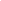 Inny kąt 
Nowy model piasty 240 z systemem Ratchet DEG Zgłoszony do opatentowania system Ratchet DEG został zaprojektowany pod innym kątem niż powszechnie stosowane systemy wolnobiegu, aby zapewnić mniejszy kąt zazębienia i maksymalną niezawodność. Jednoczesne pełne zazębienie pierścieni Ratchet zapewnia większą powierzchnię styku niż w przypadku piast zapadkowych, a tym samym bardziej zrównoważony rozkład obciążenia, co przekłada się na wyższą niezawodność. Dwa powiększone pierścienie Ratchet z 90 zębami oferują najmniejszy kąt zazębienia, jaki kiedykolwiek powstał w portfolio DT Swiss – 4º. W trakcie jazdy przekłada się to na inny kąt luzu międzyzębnego. Niewielka odległość między korbami pozwala na bardziej bezpośrednie przyspieszanie, np. przy wychodzeniu z zakrętów, a także możliwość szybszej regulacji pozycji pedałów, np. podczas pokonywania przeszkód w trakcie jazdy technicznej pod górę.Limitowana czerwona edycjatylko 240 sztukZoptymalizowana piastaAby uzyskać inny kąt zazębienia niż w dotychczasowych rozwiązaniach DT Swiss, trzeba było odpowiednio przystosować stronę napędową piasty. System Ratchet DEG z nowym korpusem piasty umożliwia instalację 90-zębowych pierścieni Ratchet o zoptymalizowanym rozmiarze. Pierścienie Ratchet z 90 zębamiStalowe pierścienie Ratchet DEG są większe niż wszystkie poprzednie pierścienie DT Swiss. Ich zadaniem jest przenoszenie mocy nawet najsilniejszych zawodników przez długi czas i na dużej powierzchni styku.Odkryj wszystkie nasze technologie Ratchet i sprawdź, czym się różnią: www.dtswiss.com/en/wheels/wheels-technology/ratchet-technology Łatwiejsza obsługa serwisowaInnowacyjna konstrukcja piasty 240 DEG umożliwia wymianę łożyska bez użycia specjalnych narzędzi.